Promotion ActivityCreate a CommercialScenario: You are top-notch, highly successful advertising executives.You know how to use persuasive writing in commercials, making the audience experience a wide variety of emotions Task:Export a product to a foreign country (Pick a group member’s ISU product and country)Create a 30 second commercial with multiple characters.The commercial should generate a specific emotion to persuade your foreign audience.Get ready to Present:Once the groups have created and practiced their advertisement, it is time to perform. Each group takes a turn presenting their commercial. Have fun!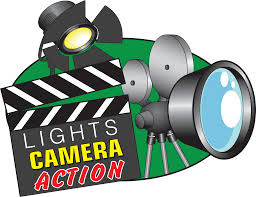 